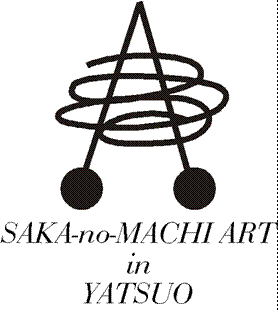 　　坂のまちアートinやつお2018　　　　アートとまち空間の融合。そして人と人の交歓事業の主旨と概要●主　　旨　　八尾町旧町の町家や通りを展示会場とした美術展。風情あるまちなみと美術作品のコラボレートという独自のスタイルで、新しいアート展のかたちを提案いたします。●開催期間    平成３０年１０月６日(土)～８日(祝)　　　　　　　午前１０時～午後５時●展示会場    町家、屋外、通りなど　４０箇所程度(予定)●併催行事　　野の花展、ウインドウアート、他●交 流 会　　平成３０年１０月６日(土)　午後６時より(予定)●主　　催　　坂のまちアートinやつお実行委員会 (桂樹舎内)●後　　援　　富山県、富山市、富山市教育委員会、富山市八尾山田商工会、越中八尾観光協会、坂のまち千年会議、県内マスコミ各社●協　　賛　　町内外企業、商店、町民有志